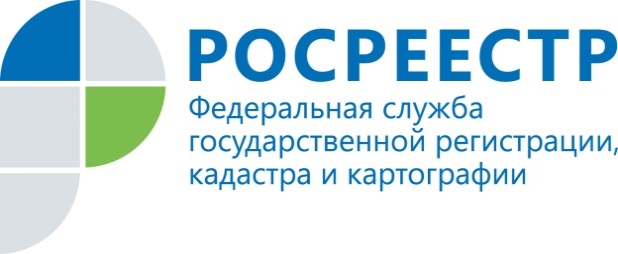 ПРЕСС-РЕЛИЗ12 декабря 2016 года в Управлении Росреестра по Ленинградской области пройдет общероссийский день приёма граждан	В соответствии с поручением Президента Российской Федерации от 26 апреля 2013 г. № Пр-936 ежегодно, начиная с 12 декабря 2013 года, в День Конституции Российской Федерации проводится общероссийский день приема граждан с 12 часов 00 минут до 20 часов 00 минут по местному времени в Приемной Президента Российской Федерации по приему граждан, приемных Президента Российской Федерации в федеральных округах и административных центрах субъектов Российской Федерации, в федеральных органах исполнительной власти и соответствующих территориальных органах, в федеральных государственных органах и соответствующих территориальных органах, в исполнительных органах государственной власти субъектов Российской Федерации и органах местного самоуправления.		Прием уполномоченными лицами Управления Росреестра по Ленинградской области будет проводиться по адресу: г. Санкт-Петербург, ул. Блохина, д. 8а, а также территориальных отделах Управления.В том числе, если вопрос заявителя будет касаться компетенции иных органов, с согласия заявителей будет осуществлено в режиме видео-, аудио- или иных видов связи соединение с данным органом, должностные лица, которого ответят на интересующий вопрос.Личный прием граждан будет осуществляться в порядке живой очереди при предоставлении документа, удостоверяющего личность (паспорта) гражданина, а также по предварительной записи, которая будет осуществляться в период с  16.11.2015  по 11.12.2015 с 9:00 по 17:00 по телефону: (812) 499-00-34.Пресс-служба Управления Росреестра по Ленинградской области